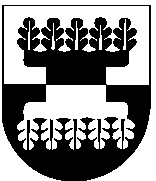 ŠILALĖS RAJONO SAVIVALDYBĖS ADMINISTRACIJOSDIREKTORIUS2019 m. spalio 22 d. Nr. DĮV-840ŠilalėVadovaudamasis Lietuvos Respublikos vietos savivaldos įstatymo 29 straipsnio 8 dalies 2 punktu, 18 straipsnio 1 dalimi:P a k e i č i u Šilalės rajono savivaldybės administracijos direktoriaus 2016 m. rugsėjo 8 d. įsakymą Nr. DĮV-1383 „Dėl Šilalės rajono savivaldybės gyventojų evakavimo ir priėmimo komisijos sudarymo ir jos nuostatų patvirtinimo“ ir 1 punktą išdėstau taip:„1. S u d a r a u:1.1. Šilalės rajono savivaldybės Gyventojų evakavimo ir priėmimo komisiją:1.1.1. Osvaldas Šarmavičius, Šilalės rajono savivaldybės administracijos direktoriaus pavaduotojas, komisijos pirmininkas;1.1.2. Martynas Remeikis, Šilalės rajono savivaldybės administracijos Teisės ir viešosios tvarkos skyriaus vyriausiasis specialistas, komisijos pirmininko pavaduotojas;1.1.3. Rytis Aušra, Šilalės rajono savivaldybės administracijos Komunikacijos ir informacinių technologijų skyriaus vyriausiasis  specialistas, narys;1.1.4. Dalė Briedienė, Šilalės rajono savivaldybės gydytoja, narė;1.1.5. Julija Toliušienė, Šilalės rajono savivaldybės administracijos Personalo ir ūkio skyriaus vyresnioji specialistė, narė;1.1.6. Viktoras Stancelis, uždarosios akcinės bendrovės „Šilalės šilumos tinklai“ direktoriaus pavaduotojas, narys;1.1.7. Danguolė Račkauskienė, Šilalės rajono savivaldybės administracijos Socialinės paramos skyriaus vedėja, narė;1.1.8. Zigmantas Grabauskas, Tauragės apskrities vyriausiojo policijos komisariato Šilalės rajono policijos komisariato Viešosios policijos skyriaus viršininkas, narys;1.1.9.Viktorija Venckuvienė, Šilalės rajono savivaldybės administracijos Personalo ir ūkio skyriaus ūkio administratorė, narė.1.2. Šilalės rajono savivaldybės Gyventojų surinkimo punktą:1.2.1. Vidas Toleikis, Šilalės rajono savivaldybės administracijos Žemės ūkio skyriaus vyriausiasis specialistas, punkto vadovas.1.3. Šilalės rajono savivaldybės Tarpinį gyventojų evakavimo punktą:1.3.1. Vilma Kuzminskaitė, Šilalės rajono savivaldybės administracijos Personalo ir ūkio skyriaus vedėja, punkto vadovė.1.4. Šilalės rajono savivaldybės Gyventojų priėmimo punktą:1.4.1. Jolanta Petrokienė, Nacionalinio visuomenės sveikatos centro prie Sveikatos apsaugos ministerijos Tauragės departamento Šilalės skyriaus vyriausioji specialistė, punkto vadovė“. P a v e d u paskelbti šį įsakymą Šilalės rajono savivaldybės interneto svetainėje www.silale.lt.Šis įsakymas gali būti skundžiamas Lietuvos Respublikos administracinių bylų teisenos įstatymo nustatyta tvarka Lietuvos administracinių ginčų komisijos Klaipėdos apygardos skyriui (H. Manto g. 37, 92236 Klaipėda) arba Regionų apygardos administracinio teismo Klaipėdos rūmams (Galinio Pylimo g. 9, 91230 Klaipėda) per vieną mėnesį nuo šio įsakymo įteikimo suinteresuotam asmeniui dienos.Administracijos direktorius	Valdemaras JasevičiusĮSAKYMASDĖL ŠILALĖS RAJONO SAVIVALDYBĖS ADMINISTRACIJOS DIREKTORIAUS 2016 M. RUGSĖJO 8 D. ĮSAKYMO NR. DĮV-1383 „DĖL ŠILALĖS RAJONO SAVIVALDYBĖS GYVENTOJŲ EVAKAVIMO IR PRIĖMIMO KOMISIJOS SUDARYMO IR JOS NUOSTATŲ PATVIRTINIMO“ PAKEITIMO 